от 17.12. 2015 г.									№ 1381О проведении новогоднего турнира по мини-футболу среди ветеранов В целях реализации мероприятий подпрограммы «Спортивный город» муниципальной целевой программы «Социальная среда» города Мирного Мирнинского района Республики Саха (Якутия) на 2013 – 2017 годы, городская Администрация постановляет:1. Провести с 18.12.2015 по 20.12.2015 новогодний турнир по мини-футболу среди ветеранов.2. Утвердить прилагаемое Положение о новогоднем турнире по мини-футболу среди ветеранов.3. Управлению по бухгалтерскому учету (И.А. Бутакова) произвести оплату расходов  в соответствии с Муниципальным контрактом от 17.04. 2015 г. № 3143302031215000038.4. Опубликовать настоящее Постановление в порядке, установленном Уставом МО «Город Мирный». 	5. Контроль исполнения настоящего Постановления оставляю за собой.И.о. Главы города                                                                      С.В. Корнилов	                                                                                                                        Утверждено                                                                                                                                              Постановлением Администрации                                                                                                                                                от 17.12. 2015г. № 1381Положениео проведении новогоднего турнира по мини-футболу среди ветерановЦели проведения Развитие и популяризация мини-футбола;Повышение спортивного мастерства;Привлечение ветеранов, пропаганда здорового образа жизни;Выявление сильнейших спортсменов.2. Организация и руководство проведения турнираОбщее руководство проведения турнира осуществляет отдел по физической культуре и спорту городской Администрации и КСК АК «АЛРОСА» ПАО.Непосредственное проведение первенства возлагается на судейскую коллегию.		Главный судья соревнований – Богатырев А.А., секретарь – Кулагина А.А.3. Время и место проведения турнира         Турнир по мини-футболу проводится с 18 по 20 декабря 2015 года во дворце спорта «Кимберлит». Начало игр 18 декабря в 19.00 часов. 4. Участники турнира  и условия проведенияК участию в турнире допускаются сборные команды ветеранов. Состав команды 10 чел. + 1 представитель. Возраст участников – не моложе 40 лет, допускается два игрока в возрасте 35 лет.   Игры будут проводиться по правилам мини-футбола.5. НаграждениеКоманды, занявшие призовые места награждаются кубками, медалями, дипломами.6. Финансовые расходы       Расходы по проведению и организации турнира  по мини-футболу  осуществляются за счет средств бюджета МО «Город Мирный» и КСК АК «АЛРОСА» ПАО.         По вопросам, связанным с организацией и проведением турнира, обращаться по телефону: 4-62-25 – отдел по физической культуре и спорту городской Администрации.                                                                      ____________________________________________________________________________АДМИНИСТРАЦИЯМУНИЦИПАЛЬНОГО ОБРАЗОВАНИЯ«Город Мирный»МИРНИНСКОГО РАЙОНАПОСТАНОВЛЕНИЕ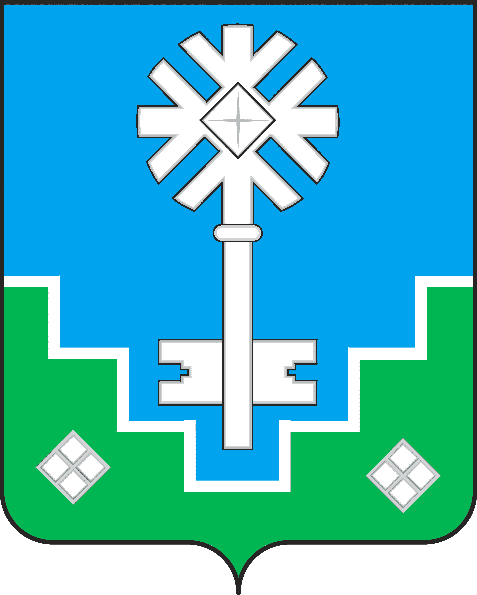 МИИРИНЭЙ ОРОЙУОНУН«Мииринэйкуорат»МУНИЦИПАЛЬНАЙ ТЭРИЛЛИИ ДЬАhАЛТАТАУУРААХ